  Primary 6/7 Home Learning Timetable 01/03/21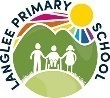 This week you will notice some highlighted activities. These tasks are to be completed independently without any adult support. It is important that you try to complete these tasks as much as possible without any support so that Miss Notman can assess your understanding and plan next steps in your learning. World Book Day is on Thursday this week. This week’s learning will have a literacy focus.On next week’s timetable I have planned a bake along live session. I have included the recipe in this pack. There are minimal ingredients needed to take part.MorningLiteracy and EnglishMorningLiteracy and EnglishMorningNumeracy and MathsLunch TimeAfternoonHWB/OtherMondayHealth and well-being: complete the wellbeing check in on teams. Spelling – Copy out your spelling words in your jotter. (A new list of words for the week is available on teams)Complete 1 activity from your spelling menu to help you learn the words/pattern. Try to do an activity you have not done during home learning. Reading – I can read with fluency and accurately. I can summarise and discuss features of the story and text. I can recognise features of a non-fiction text. Mercury – live reading session 9.30am (Ice Monster chapters 71-75)Venus – Read James and The Giant Peach. (chapters 36-end)(pg 138-150) Earth- live reading session 10am (HOTSPOTS) Mars – read In the Town page 2-16*Reading activity:Mercury and Mars – Find 8 WOW words in your book, use them to make a crossword or word search on squared paper.  Use the Square paper included in your pack. Venus – Complete a book review about James and The Giant Peach. Use the sheet in your pack. Earth – Write down 3 interesting facts you have learned from Hotspots and illustrate them. (draw a picture to match the fact) Health and well-being: complete the wellbeing check in on teams. Spelling – Copy out your spelling words in your jotter. (A new list of words for the week is available on teams)Complete 1 activity from your spelling menu to help you learn the words/pattern. Try to do an activity you have not done during home learning. Reading – I can read with fluency and accurately. I can summarise and discuss features of the story and text. I can recognise features of a non-fiction text. Mercury – live reading session 9.30am (Ice Monster chapters 71-75)Venus – Read James and The Giant Peach. (chapters 36-end)(pg 138-150) Earth- live reading session 10am (HOTSPOTS) Mars – read In the Town page 2-16*Reading activity:Mercury and Mars – Find 8 WOW words in your book, use them to make a crossword or word search on squared paper.  Use the Square paper included in your pack. Venus – Complete a book review about James and The Giant Peach. Use the sheet in your pack. Earth – Write down 3 interesting facts you have learned from Hotspots and illustrate them. (draw a picture to match the fact) Basic Maths – I can recall basic maths facts. I can work out the answer mentally.Complete page 7 of your number up. Why not set a timer on your ipad and see how quickly you can answer the questions?  Can you beat last weeks’ time?Area and Perimeter – I can calculate the perimeter of rectangular shapes, using different methods. *Activity – Complete the sheet in your pack. We discussed how to calculate the perimeter last week. There are resources to help you with this in the files section. Lunch TimeYesterday was Stand Up to Bullying Day. HWB/ICT – I know what bullying is and how this can affect people. Live session at 1.20pm*Activity – Complete the bullying sheet in your pack. Think about how someone would feel if they were being bullied. Have you ever felt like this? Have you ever made someone feel like this? On Thursday it is World Book Day. Art Competition for World Book Day –Draw a picture of your favourite character from any book. You can do this on paper, your ipad, using paint etc… This competition is between P5-7. Submit your entries via email to Miss Notman by the end of the day on Thursday to be in with a chance of winning. Everyday this week there will be a video of a story from either Miss Notman, Miss Wood, Miss Moffat and Miss Appleby for you to watch posted in teams. TuesdayBoggle – Letters on teams Make as many different words using the letters. Spelling – Copy out your spelling words for the day.Play Edshed for 15 minutes.  Reading – I can read with fluency and accurately. I can summarise and discuss features of the story and text. I can recognise features of a non-fiction text. Mercury – read chapters (Ice monster chapters 75-end). Venus- live session 9.30am (Incredible Quests)Earth- Read The Fox Buster (chapter 3 and 4) Mars- Live session at 10am – In the Town pg 16- end *Reading activity: Mercury- Complete a book review about James and The Giant Peach. Use the sheet in your pack. Venus – Make a list of features you find in a non-fiction text. Earth -Find 8 WOW words in your book, use them to make a crossword or word search on squared paper.  Use the Square paper included in your pack. Mars - Open your book to any page and write down all the nouns that the author uses. Now put 3 of them into a sentence of your own. Boggle – Letters on teams Make as many different words using the letters. Spelling – Copy out your spelling words for the day.Play Edshed for 15 minutes.  Reading – I can read with fluency and accurately. I can summarise and discuss features of the story and text. I can recognise features of a non-fiction text. Mercury – read chapters (Ice monster chapters 75-end). Venus- live session 9.30am (Incredible Quests)Earth- Read The Fox Buster (chapter 3 and 4) Mars- Live session at 10am – In the Town pg 16- end *Reading activity: Mercury- Complete a book review about James and The Giant Peach. Use the sheet in your pack. Venus – Make a list of features you find in a non-fiction text. Earth -Find 8 WOW words in your book, use them to make a crossword or word search on squared paper.  Use the Square paper included in your pack. Mars - Open your book to any page and write down all the nouns that the author uses. Now put 3 of them into a sentence of your own. Times Tables – I can recall basic maths factsPlay ttrockstars for 20 mins.  Area and Perimeter – I can calculate the area of a rectangle, using different methods. (counting squares and using the A=LxB)*Activity – Complete the sheet in your pack. We discussed how to calculate the area last week. There are resources to help you with this in the files section. Lunch TimeTopic (Science)-I can explore different habitats and discuss these.  *Activity 1 – Research an animal of your choice and complete the Animal Habitat sheet in your pack. Why not pick an exotic or a peculiar animal?  HWB/Fairtrade Fortnight – I understand what Fairtrade is and map the journey of a banana. Live lesson at 2.15pmDiscuss choices and consequences and how this can affect the world around us. Activity 1 – Complete the Journey of a Banana comic strip activity in your pack. *Activity 2 – Complete the Fairtrade quiz posted in teams on assignments. WednesdayWord of the day on teams. – This is posted as an assignment on teams. Spelling – Copy out your spelling words for the day. *Handwriting – I can use cursive handwriting to practise common words. Follow the video on teams and complete in your handwriting jotter.  World Book Day – 10.30amFollow the link in teams to watch the Authors live session ‘Books That Make you LOL!https://www.worldbookday.com/event/books-that-make-you-lol/Word of the day on teams. – This is posted as an assignment on teams. Spelling – Copy out your spelling words for the day. *Handwriting – I can use cursive handwriting to practise common words. Follow the video on teams and complete in your handwriting jotter.  World Book Day – 10.30amFollow the link in teams to watch the Authors live session ‘Books That Make you LOL!https://www.worldbookday.com/event/books-that-make-you-lol/*Writing – Writing AssessmentI can write an imaginative story.  Planning and developing characters and setting. I can use paragraphs. Live Lesson at 10.45am – We will plan our writing and look closely at the success criteria. Use the story mountain in your pack to help plan your story. After the lesson plan your story using the story mountain and write the start of your imaginative story.  Tomorrow you will be completing your story independently and submitting this via teams assignment. You can complete this on word, notebook or on paper. Lunch Time*Art – I can use my ipad to create a repeated pattern, creating a mandala.  Activity – Use the instructions posted in teams. Use sketches school to create a mandala picture. Post a picture of your creation in teams. I will add these to our sway art display. PE- Go to the files section in the PE channel on teams, watch and take part in Mr Cocolin’s video. ThursdayTODAY IS WORLD BOOK DAY. Dress up if you like and post a picture in teams. *Spelling – Copy out your spelling words for the day. Write a sentence 5 of these words. Remember to use different sentence openers, connectives, punctuation, and capital letters. *Writing – Writing AssessmentI can write an imaginative story. Focusing on the main event and ending. I can use paragraphs. Complete your imaginative piece of writing.  Submit this via the assignment on teams. Look carefully at the success criteria and proof read your work. TODAY IS WORLD BOOK DAY. Dress up if you like and post a picture in teams. *Spelling – Copy out your spelling words for the day. Write a sentence 5 of these words. Remember to use different sentence openers, connectives, punctuation, and capital letters. *Writing – Writing AssessmentI can write an imaginative story. Focusing on the main event and ending. I can use paragraphs. Complete your imaginative piece of writing.  Submit this via the assignment on teams. Look carefully at the success criteria and proof read your work. Basic Maths Facts - I can recall basic maths facts. Complete the form posted in teams. This form has a range of mental maths questions for you to answer.World Book Day – Activities in your pack – Authors wordsearch Famous Children’s Authors crosswordWorld book Day Scavenger Hunt There will be live group check in sessions throughout the day today. Look out for your invite. Times will be sent out to your parents if you are not sure ask them.Lunch TimeWorld Book Day – I can research a famous author. Activity 1 – Research a famous author. Complete the sheet in your pack. Why not pick your favourite author or an author of a book you have read recently?  If you are finding it tricky to think of one, why not find out information about the author of your reading book. Activity 2 – Redesign your favourite book cover. You can do this on the sheet in your pack or use paper or your ipad. Remember to submit your favourite character pictures for the competition by 4pm today. FridayTalking and Listening –I can discuss a book I have read and make recommendations to others. Live session at 9.30am Bring along a book to discuss/recommend. Think about why you enjoyed it? What was your favourite part? Who are the main characters?  *Writing – I can proof-read my work and up level my story. Use Miss Notman’s feedback to up level and improve your story. Submit this via the assignment on teams.Class Novel: Watch Miss Notman’s videos reading David Walliams The Midnight Gang on the blog or teams. Assembly at 11.30 on teams (whole school live teams meeting) I will post the link on teams. Lunch TimePlease send indicated (I have indicated which tasks to send back with *) completed tasks to Miss Notman via teams or email  gw15notmansarah1@glow.sch.ukThis could be pictures of your work or as word documents. 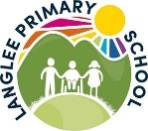 I will be available throughoutthe day on teams/email to help.  